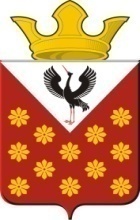 Российская  ФедерацияСвердловская областьБайкаловский районРаспоряжение главы Краснополянского сельского поселенияот 14 июня  2023 года №   50Об охране памятников  погибшим воинам в Великой Отечественной войне на  территории  Краснополянского  сельского поселения	В целях недопущения вандализма в отношении памятников  погибшим воинам в Великой Отечественной войне 1941-1945 годов в период празднования 78-й годовщины Победы,        1. Утвердить  график круглосуточной охраны памятника   в  период с 20 июня по 24 июня 2023  года (прилагается).       2.  Осуществлять охрану памятников  погибшим воинам в Великой Отечественной войне  по адресу: - с. Шадринка, ул. им. Н.И.Лаптева, 2- с. Краснополянское, ул. Советская, 22- с. Елань, ул. Советская. 27- с. Чурманское, ул. Победы, Парк Победы      3. Контроль за настоящим распоряжением оставляю за собой.Глава Краснополянского  сельского поселения                         А.Н. Кошелев                                               График  круглосуточной охраны памятника __с. Краснополянское, ул. Советская, 22_____График  круглосуточной охраны памятника __с. Елань, ул. Советская, 27_____                                                     График  круглосуточной охраны памятника __с. Чурманское, Парк Победы, ул. Победы                                           График  круглосуточной охраны памятника __с. Шадринка, ул. им. Н.И. Лаптева,2№ФИО20.06.202321.06.202322.06. 202324.06. 20231.Юдинцева Любовь Валентиновна953 388 87 23   +2.Снигирев Алексей Николаевич904 384 90 90+3.Софронова Надежда Павловна952 741 29 73+4.Вараксина Мария Андреевна900 044 61 32+№ФИО20.06.202321.06.202322.06. 202324.06. 20231.Вялков Аркадий Ефимович904 176 53 66+2.Кузнецов Николай Витальевич904 168 20 39+3.Губина Альбина Станиславовна950 638 82 57+4.Рэчеле Роман Алексеевич905 803 88 39+№ФИО20.06.202321.06.202322.06. 202324.06. 20231.Карсканова Надежда Никандровна953 009 63 58+2.Квашнина Ольга Владимировна952 137 12 04++3.Хохлов Александр Александрович+№ФИО20.06.202321.06.202322.06. 202324.06. 20231.Орлова Ольга Александровна953 053 40 59+2.Кошелев Алексей Николаевич 952 135 88 80+3.Кривцова Татьяна Михайловна950 207 794 04+4.Фадеева Ольга Александровна+